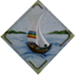 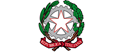 ISTITUTO COMPRENSIVO N. 14“SAN FRANCESCO DI PAOLA”Via Olimpia s.n. – 98168 Messina ☏ 090/40868  090/40868Codice fiscale: 97062120833 Codice Ministero P.I.: MEIC86500VE-mail: meic86500v@istruzione.it - Pec: meic86500v@pec.istruzione.it - Sito: http://www.icsanfrancescodipaola-me.gov.it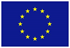 AGGIORNAMENTO GRIGLIE DI MISURAZIONE PROVEa.s. 2018-2019SCUOLA SECONDARIA DI I GRADOLINGUA ITALIANA Griglia di misurazione della produzione scrittaGENERI TESTUALI(TESTO NARRATIVO, DESCRITTIVO, ESPRESSIVO)MACRO INDICATORIINDICATORILIVELLOPer gli Esami di Stato si eliminerà il livello E (sottosoglia)LIVELLOPer gli Esami di Stato si eliminerà il livello E (sottosoglia)LIVELLOPer gli Esami di Stato si eliminerà il livello E (sottosoglia)LIVELLOPer gli Esami di Stato si eliminerà il livello E (sottosoglia)LIVELLOPer gli Esami di Stato si eliminerà il livello E (sottosoglia)LIVELLOPer gli Esami di Stato si eliminerà il livello E (sottosoglia)LIVELLOPer gli Esami di Stato si eliminerà il livello E (sottosoglia)LIVELLOPer gli Esami di Stato si eliminerà il livello E (sottosoglia)MACRO INDICATORIINDICATORIEDCB1B1B2A1A2ConoscenzeCaratteristiche del genere testuale richiesto 1,001,251,501,751,752,002,252,50AbilitàComprensione e sviluppo della traccia1,001,251,501,751,752,002,252,50Aspetti formaliCorrettezza morfosintattica e lessicale*1,001,251,501,751,752,002,252,50Aspetti formaliCoerenza e coesione del testo1,001,251,501,751,752,002,252,50*Per gli alunni con DSA (L. 170/2010) quest’ultimo indicatore non viene considerato. Il punteggio ottenuto, quindi, NON è in decimi (il totale è 7,5) e va trasformato con la seguente operazione:punteggio ottenuto diviso 7,5 e moltiplicato 10*Per gli alunni con DSA (L. 170/2010) quest’ultimo indicatore non viene considerato. Il punteggio ottenuto, quindi, NON è in decimi (il totale è 7,5) e va trasformato con la seguente operazione:punteggio ottenuto diviso 7,5 e moltiplicato 10*Per gli alunni con DSA (L. 170/2010) quest’ultimo indicatore non viene considerato. Il punteggio ottenuto, quindi, NON è in decimi (il totale è 7,5) e va trasformato con la seguente operazione:punteggio ottenuto diviso 7,5 e moltiplicato 10*Per gli alunni con DSA (L. 170/2010) quest’ultimo indicatore non viene considerato. Il punteggio ottenuto, quindi, NON è in decimi (il totale è 7,5) e va trasformato con la seguente operazione:punteggio ottenuto diviso 7,5 e moltiplicato 10*Per gli alunni con DSA (L. 170/2010) quest’ultimo indicatore non viene considerato. Il punteggio ottenuto, quindi, NON è in decimi (il totale è 7,5) e va trasformato con la seguente operazione:punteggio ottenuto diviso 7,5 e moltiplicato 10*Per gli alunni con DSA (L. 170/2010) quest’ultimo indicatore non viene considerato. Il punteggio ottenuto, quindi, NON è in decimi (il totale è 7,5) e va trasformato con la seguente operazione:punteggio ottenuto diviso 7,5 e moltiplicato 10*Per gli alunni con DSA (L. 170/2010) quest’ultimo indicatore non viene considerato. Il punteggio ottenuto, quindi, NON è in decimi (il totale è 7,5) e va trasformato con la seguente operazione:punteggio ottenuto diviso 7,5 e moltiplicato 10*Per gli alunni con DSA (L. 170/2010) quest’ultimo indicatore non viene considerato. Il punteggio ottenuto, quindi, NON è in decimi (il totale è 7,5) e va trasformato con la seguente operazione:punteggio ottenuto diviso 7,5 e moltiplicato 10*Per gli alunni con DSA (L. 170/2010) quest’ultimo indicatore non viene considerato. Il punteggio ottenuto, quindi, NON è in decimi (il totale è 7,5) e va trasformato con la seguente operazione:punteggio ottenuto diviso 7,5 e moltiplicato 10*Per gli alunni con DSA (L. 170/2010) quest’ultimo indicatore non viene considerato. Il punteggio ottenuto, quindi, NON è in decimi (il totale è 7,5) e va trasformato con la seguente operazione:punteggio ottenuto diviso 7,5 e moltiplicato 10Punteggio totale (in decimi) senza arrotondamento Punteggio totale (in decimi) senza arrotondamento Punteggio totale (in decimi) senza arrotondamento Punteggio totale (in decimi) senza arrotondamento Punteggio totale (in decimi) senza arrotondamento Punteggio totale (in decimi) senza arrotondamento ______ /10______ /10______ /10______ /10Valutazione totale (in decimi) con arrotondamento Prevista per eccesso se la frazione decimale è uguale o superiore a 0.50Valutazione totale (in decimi) con arrotondamento Prevista per eccesso se la frazione decimale è uguale o superiore a 0.50Valutazione totale (in decimi) con arrotondamento Prevista per eccesso se la frazione decimale è uguale o superiore a 0.50Valutazione totale (in decimi) con arrotondamento Prevista per eccesso se la frazione decimale è uguale o superiore a 0.50Valutazione totale (in decimi) con arrotondamento Prevista per eccesso se la frazione decimale è uguale o superiore a 0.50Valutazione totale (in decimi) con arrotondamento Prevista per eccesso se la frazione decimale è uguale o superiore a 0.50_______ /10_______ /10_______ /10_______ /10LINGUA ITALIANA Griglia di misurazione della produzione scrittaTESTO ESPOSITIVOMACRO INDICATORIINDICATORILIVELLOPer gli Esami di Stato si eliminerà il livello E (sottosoglia)LIVELLOPer gli Esami di Stato si eliminerà il livello E (sottosoglia)LIVELLOPer gli Esami di Stato si eliminerà il livello E (sottosoglia)LIVELLOPer gli Esami di Stato si eliminerà il livello E (sottosoglia)LIVELLOPer gli Esami di Stato si eliminerà il livello E (sottosoglia)LIVELLOPer gli Esami di Stato si eliminerà il livello E (sottosoglia)LIVELLOPer gli Esami di Stato si eliminerà il livello E (sottosoglia)MACRO INDICATORIINDICATORIEDCB1B2A1A2ConoscenzeConoscenza dei contenuti1,001,251,501,752,002,252,50AbilitàAderenza alla traccia; rielaborazione personale dei contenuti1,001,251,501,752,002,252,50Aspetti formaliCorrettezza morfosintattica e lessicale*1,001,251,501,752,002,252,50Aspetti formaliCoerenza e coesione del testo1,001,251,501,752,002,252,50*Per gli alunni con DSA (L. 170/2010) quest’ultimo indicatore non viene considerato. Il punteggio ottenuto, quindi, NON è in decimi (il totale è 7,5) e va trasformato con la seguente operazione:punteggio ottenuto diviso 7,5 e moltiplicato 10*Per gli alunni con DSA (L. 170/2010) quest’ultimo indicatore non viene considerato. Il punteggio ottenuto, quindi, NON è in decimi (il totale è 7,5) e va trasformato con la seguente operazione:punteggio ottenuto diviso 7,5 e moltiplicato 10*Per gli alunni con DSA (L. 170/2010) quest’ultimo indicatore non viene considerato. Il punteggio ottenuto, quindi, NON è in decimi (il totale è 7,5) e va trasformato con la seguente operazione:punteggio ottenuto diviso 7,5 e moltiplicato 10*Per gli alunni con DSA (L. 170/2010) quest’ultimo indicatore non viene considerato. Il punteggio ottenuto, quindi, NON è in decimi (il totale è 7,5) e va trasformato con la seguente operazione:punteggio ottenuto diviso 7,5 e moltiplicato 10*Per gli alunni con DSA (L. 170/2010) quest’ultimo indicatore non viene considerato. Il punteggio ottenuto, quindi, NON è in decimi (il totale è 7,5) e va trasformato con la seguente operazione:punteggio ottenuto diviso 7,5 e moltiplicato 10*Per gli alunni con DSA (L. 170/2010) quest’ultimo indicatore non viene considerato. Il punteggio ottenuto, quindi, NON è in decimi (il totale è 7,5) e va trasformato con la seguente operazione:punteggio ottenuto diviso 7,5 e moltiplicato 10*Per gli alunni con DSA (L. 170/2010) quest’ultimo indicatore non viene considerato. Il punteggio ottenuto, quindi, NON è in decimi (il totale è 7,5) e va trasformato con la seguente operazione:punteggio ottenuto diviso 7,5 e moltiplicato 10*Per gli alunni con DSA (L. 170/2010) quest’ultimo indicatore non viene considerato. Il punteggio ottenuto, quindi, NON è in decimi (il totale è 7,5) e va trasformato con la seguente operazione:punteggio ottenuto diviso 7,5 e moltiplicato 10*Per gli alunni con DSA (L. 170/2010) quest’ultimo indicatore non viene considerato. Il punteggio ottenuto, quindi, NON è in decimi (il totale è 7,5) e va trasformato con la seguente operazione:punteggio ottenuto diviso 7,5 e moltiplicato 10Punteggio totale (in decimi) senza arrotondamento Punteggio totale (in decimi) senza arrotondamento Punteggio totale (in decimi) senza arrotondamento Punteggio totale (in decimi) senza arrotondamento Punteggio totale (in decimi) senza arrotondamento ______ /10______ /10______ /10______ /10Valutazione totale (in decimi) con arrotondamento Prevista per eccesso se la frazione decimale è uguale o superiore a 0.50Valutazione totale (in decimi) con arrotondamento Prevista per eccesso se la frazione decimale è uguale o superiore a 0.50Valutazione totale (in decimi) con arrotondamento Prevista per eccesso se la frazione decimale è uguale o superiore a 0.50Valutazione totale (in decimi) con arrotondamento Prevista per eccesso se la frazione decimale è uguale o superiore a 0.50Valutazione totale (in decimi) con arrotondamento Prevista per eccesso se la frazione decimale è uguale o superiore a 0.50_______/10_______/10_______/10_______/10LINGUA ITALIANA Griglia di misurazione della produzione scrittaTESTO ARGOMENTATIVOMACRO INDICATORIINDICATORILIVELLOPer gli Esami di Stato si eliminerà il livello E (sottosoglia)LIVELLOPer gli Esami di Stato si eliminerà il livello E (sottosoglia)LIVELLOPer gli Esami di Stato si eliminerà il livello E (sottosoglia)LIVELLOPer gli Esami di Stato si eliminerà il livello E (sottosoglia)LIVELLOPer gli Esami di Stato si eliminerà il livello E (sottosoglia)LIVELLOPer gli Esami di Stato si eliminerà il livello E (sottosoglia)LIVELLOPer gli Esami di Stato si eliminerà il livello E (sottosoglia)MACRO INDICATORIINDICATORIEDCB1B2A1A2ConoscenzeConoscenza della problematica assegnata1,001,251,501,752,002,252,50AbilitàEsposizione e sviluppo della tesi e delle argomentazioni; espressione di riflessioni personali1,001,251,501,752,002,252,50Aspetti formaliCorrettezza morfosintattica e lessicale*1,001,251,501,752,002,252,50Aspetti formaliCoerenza e coesione del testo1,001,251,501,752,002,252,50*Per gli alunni con DSA (L. 170/2010) quest’ultimo indicatore non viene considerato. Il punteggio ottenuto, quindi, NON è in decimi (il totale è 7,5) e va trasformato con la seguente operazione:punteggio ottenuto diviso 7,5 e moltiplicato 10*Per gli alunni con DSA (L. 170/2010) quest’ultimo indicatore non viene considerato. Il punteggio ottenuto, quindi, NON è in decimi (il totale è 7,5) e va trasformato con la seguente operazione:punteggio ottenuto diviso 7,5 e moltiplicato 10*Per gli alunni con DSA (L. 170/2010) quest’ultimo indicatore non viene considerato. Il punteggio ottenuto, quindi, NON è in decimi (il totale è 7,5) e va trasformato con la seguente operazione:punteggio ottenuto diviso 7,5 e moltiplicato 10*Per gli alunni con DSA (L. 170/2010) quest’ultimo indicatore non viene considerato. Il punteggio ottenuto, quindi, NON è in decimi (il totale è 7,5) e va trasformato con la seguente operazione:punteggio ottenuto diviso 7,5 e moltiplicato 10*Per gli alunni con DSA (L. 170/2010) quest’ultimo indicatore non viene considerato. Il punteggio ottenuto, quindi, NON è in decimi (il totale è 7,5) e va trasformato con la seguente operazione:punteggio ottenuto diviso 7,5 e moltiplicato 10*Per gli alunni con DSA (L. 170/2010) quest’ultimo indicatore non viene considerato. Il punteggio ottenuto, quindi, NON è in decimi (il totale è 7,5) e va trasformato con la seguente operazione:punteggio ottenuto diviso 7,5 e moltiplicato 10*Per gli alunni con DSA (L. 170/2010) quest’ultimo indicatore non viene considerato. Il punteggio ottenuto, quindi, NON è in decimi (il totale è 7,5) e va trasformato con la seguente operazione:punteggio ottenuto diviso 7,5 e moltiplicato 10*Per gli alunni con DSA (L. 170/2010) quest’ultimo indicatore non viene considerato. Il punteggio ottenuto, quindi, NON è in decimi (il totale è 7,5) e va trasformato con la seguente operazione:punteggio ottenuto diviso 7,5 e moltiplicato 10*Per gli alunni con DSA (L. 170/2010) quest’ultimo indicatore non viene considerato. Il punteggio ottenuto, quindi, NON è in decimi (il totale è 7,5) e va trasformato con la seguente operazione:punteggio ottenuto diviso 7,5 e moltiplicato 10Punteggio totale (in decimi) senza arrotondamento Punteggio totale (in decimi) senza arrotondamento Punteggio totale (in decimi) senza arrotondamento Punteggio totale (in decimi) senza arrotondamento Punteggio totale (in decimi) senza arrotondamento ______ /10______ /10______ /10______ /10Valutazione totale (in decimi) con arrotondamento Prevista per eccesso se la frazione decimale è uguale o superiore a 0.50Valutazione totale (in decimi) con arrotondamento Prevista per eccesso se la frazione decimale è uguale o superiore a 0.50Valutazione totale (in decimi) con arrotondamento Prevista per eccesso se la frazione decimale è uguale o superiore a 0.50Valutazione totale (in decimi) con arrotondamento Prevista per eccesso se la frazione decimale è uguale o superiore a 0.50Valutazione totale (in decimi) con arrotondamento Prevista per eccesso se la frazione decimale è uguale o superiore a 0.50_______/10_______/10_______/10_______/10LINGUA ITALIANA Griglia di misurazione della produzione scrittaANALISI DEL TESTO POETICOMACRO INDICATORIINDICATORILIVELLOPer gli Esami di Stato si eliminerà il livello E (sottosoglia)LIVELLOPer gli Esami di Stato si eliminerà il livello E (sottosoglia)LIVELLOPer gli Esami di Stato si eliminerà il livello E (sottosoglia)LIVELLOPer gli Esami di Stato si eliminerà il livello E (sottosoglia)LIVELLOPer gli Esami di Stato si eliminerà il livello E (sottosoglia)LIVELLOPer gli Esami di Stato si eliminerà il livello E (sottosoglia)LIVELLOPer gli Esami di Stato si eliminerà il livello E (sottosoglia)MACRO INDICATORIINDICATORIEDCB1B2A1A2ConoscenzeComprensione e contestualizzazione del testo1,001,251,501,752,002,252,50ConoscenzeRiconoscimento e spiegazione delle figure retoriche1,001,251,501,752,002,252,50AbilitàRielaborazione in prosa/parafrasi1,001,251,501,752,002,252,50Aspetti formaliCorrettezza morfosintattica e lessicale*1,001,251,501,752,002,252,50*Per gli alunni con DSA (L. 170/2010) quest’ultimo indicatore non viene considerato. Il punteggio ottenuto, quindi, NON è in decimi (il totale è 7,5) e va trasformato con la seguente operazione:punteggio ottenuto diviso 7,5 e moltiplicato 10*Per gli alunni con DSA (L. 170/2010) quest’ultimo indicatore non viene considerato. Il punteggio ottenuto, quindi, NON è in decimi (il totale è 7,5) e va trasformato con la seguente operazione:punteggio ottenuto diviso 7,5 e moltiplicato 10*Per gli alunni con DSA (L. 170/2010) quest’ultimo indicatore non viene considerato. Il punteggio ottenuto, quindi, NON è in decimi (il totale è 7,5) e va trasformato con la seguente operazione:punteggio ottenuto diviso 7,5 e moltiplicato 10*Per gli alunni con DSA (L. 170/2010) quest’ultimo indicatore non viene considerato. Il punteggio ottenuto, quindi, NON è in decimi (il totale è 7,5) e va trasformato con la seguente operazione:punteggio ottenuto diviso 7,5 e moltiplicato 10*Per gli alunni con DSA (L. 170/2010) quest’ultimo indicatore non viene considerato. Il punteggio ottenuto, quindi, NON è in decimi (il totale è 7,5) e va trasformato con la seguente operazione:punteggio ottenuto diviso 7,5 e moltiplicato 10*Per gli alunni con DSA (L. 170/2010) quest’ultimo indicatore non viene considerato. Il punteggio ottenuto, quindi, NON è in decimi (il totale è 7,5) e va trasformato con la seguente operazione:punteggio ottenuto diviso 7,5 e moltiplicato 10*Per gli alunni con DSA (L. 170/2010) quest’ultimo indicatore non viene considerato. Il punteggio ottenuto, quindi, NON è in decimi (il totale è 7,5) e va trasformato con la seguente operazione:punteggio ottenuto diviso 7,5 e moltiplicato 10*Per gli alunni con DSA (L. 170/2010) quest’ultimo indicatore non viene considerato. Il punteggio ottenuto, quindi, NON è in decimi (il totale è 7,5) e va trasformato con la seguente operazione:punteggio ottenuto diviso 7,5 e moltiplicato 10*Per gli alunni con DSA (L. 170/2010) quest’ultimo indicatore non viene considerato. Il punteggio ottenuto, quindi, NON è in decimi (il totale è 7,5) e va trasformato con la seguente operazione:punteggio ottenuto diviso 7,5 e moltiplicato 10Punteggio totale (in decimi) senza arrotondamento Punteggio totale (in decimi) senza arrotondamento Punteggio totale (in decimi) senza arrotondamento Punteggio totale (in decimi) senza arrotondamento Punteggio totale (in decimi) senza arrotondamento ______/10______/10______/10______/10Valutazione totale (in decimi) con arrotondamento Prevista per eccesso se la frazione decimale è uguale o superiore a 0.50Valutazione totale (in decimi) con arrotondamento Prevista per eccesso se la frazione decimale è uguale o superiore a 0.50Valutazione totale (in decimi) con arrotondamento Prevista per eccesso se la frazione decimale è uguale o superiore a 0.50Valutazione totale (in decimi) con arrotondamento Prevista per eccesso se la frazione decimale è uguale o superiore a 0.50Valutazione totale (in decimi) con arrotondamento Prevista per eccesso se la frazione decimale è uguale o superiore a 0.50_______/10_______/10_______/10_______/10LINGUA ITALIANA Griglia di misurazione della produzione scritta COMPRENSIONE E SINTESI DEL TESTOMACRO INDICATORIINDICATORILIVELLOPer gli Esami di Stato si eliminerà il livello E (sottosoglia)LIVELLOPer gli Esami di Stato si eliminerà il livello E (sottosoglia)LIVELLOPer gli Esami di Stato si eliminerà il livello E (sottosoglia)LIVELLOPer gli Esami di Stato si eliminerà il livello E (sottosoglia)LIVELLOPer gli Esami di Stato si eliminerà il livello E (sottosoglia)LIVELLOPer gli Esami di Stato si eliminerà il livello E (sottosoglia)LIVELLOPer gli Esami di Stato si eliminerà il livello E (sottosoglia)MACRO INDICATORIINDICATORIEDCB1B2A1A2ConoscenzeOrdine logico e cronologico delle informazioni 1,001,251,501,752,002,252,50AbilitàComprensione del testo e individuazione delle informazioni principali1,001,251,501,752,002,252,50AbilitàRiformulazione del testo1,001,251,501,752,002,252,50Aspetti formaliCorrettezza morfosintattica e lessicale*1,001,251,501,752,002,252,50*Per gli alunni con DSA (L. 170/2010) quest’ultimo indicatore non viene considerato.  Il punteggio ottenuto, quindi, NON è in decimi (il totale è 7,5) e va trasformato con la seguente operazione:punteggio ottenuto diviso 7,5 e moltiplicato 10*Per gli alunni con DSA (L. 170/2010) quest’ultimo indicatore non viene considerato.  Il punteggio ottenuto, quindi, NON è in decimi (il totale è 7,5) e va trasformato con la seguente operazione:punteggio ottenuto diviso 7,5 e moltiplicato 10*Per gli alunni con DSA (L. 170/2010) quest’ultimo indicatore non viene considerato.  Il punteggio ottenuto, quindi, NON è in decimi (il totale è 7,5) e va trasformato con la seguente operazione:punteggio ottenuto diviso 7,5 e moltiplicato 10*Per gli alunni con DSA (L. 170/2010) quest’ultimo indicatore non viene considerato.  Il punteggio ottenuto, quindi, NON è in decimi (il totale è 7,5) e va trasformato con la seguente operazione:punteggio ottenuto diviso 7,5 e moltiplicato 10*Per gli alunni con DSA (L. 170/2010) quest’ultimo indicatore non viene considerato.  Il punteggio ottenuto, quindi, NON è in decimi (il totale è 7,5) e va trasformato con la seguente operazione:punteggio ottenuto diviso 7,5 e moltiplicato 10*Per gli alunni con DSA (L. 170/2010) quest’ultimo indicatore non viene considerato.  Il punteggio ottenuto, quindi, NON è in decimi (il totale è 7,5) e va trasformato con la seguente operazione:punteggio ottenuto diviso 7,5 e moltiplicato 10*Per gli alunni con DSA (L. 170/2010) quest’ultimo indicatore non viene considerato.  Il punteggio ottenuto, quindi, NON è in decimi (il totale è 7,5) e va trasformato con la seguente operazione:punteggio ottenuto diviso 7,5 e moltiplicato 10*Per gli alunni con DSA (L. 170/2010) quest’ultimo indicatore non viene considerato.  Il punteggio ottenuto, quindi, NON è in decimi (il totale è 7,5) e va trasformato con la seguente operazione:punteggio ottenuto diviso 7,5 e moltiplicato 10*Per gli alunni con DSA (L. 170/2010) quest’ultimo indicatore non viene considerato.  Il punteggio ottenuto, quindi, NON è in decimi (il totale è 7,5) e va trasformato con la seguente operazione:punteggio ottenuto diviso 7,5 e moltiplicato 10Punteggio totale (in decimi) senza arrotondamento Punteggio totale (in decimi) senza arrotondamento Punteggio totale (in decimi) senza arrotondamento Punteggio totale (in decimi) senza arrotondamento Punteggio totale (in decimi) senza arrotondamento ______ /10______ /10______ /10______ /10Valutazione totale (in decimi) con arrotondamento Prevista per eccesso se la frazione decimale è uguale o superiore a 0.50Valutazione totale (in decimi) con arrotondamento Prevista per eccesso se la frazione decimale è uguale o superiore a 0.50Valutazione totale (in decimi) con arrotondamento Prevista per eccesso se la frazione decimale è uguale o superiore a 0.50Valutazione totale (in decimi) con arrotondamento Prevista per eccesso se la frazione decimale è uguale o superiore a 0.50Valutazione totale (in decimi) con arrotondamento Prevista per eccesso se la frazione decimale è uguale o superiore a 0.50_______/10_______/10_______/10_______/10LINGUA STRANIERA: INGLESE/FRANCESE Griglia di misurazione della prova scritta:QUESTIONARIO -  RIASSUNTO  -   LETTERA SU TRACCIA  -  OPEN DIALOGUESMACRO INDICATORIINDICATORILIVELLOPer gli Esami di Stato si eliminerà il livello E (sottosoglia)LIVELLOPer gli Esami di Stato si eliminerà il livello E (sottosoglia)LIVELLOPer gli Esami di Stato si eliminerà il livello E (sottosoglia)LIVELLOPer gli Esami di Stato si eliminerà il livello E (sottosoglia)LIVELLOPer gli Esami di Stato si eliminerà il livello E (sottosoglia)LIVELLOPer gli Esami di Stato si eliminerà il livello E (sottosoglia)LIVELLOPer gli Esami di Stato si eliminerà il livello E (sottosoglia)LIVELLOPer gli Esami di Stato si eliminerà il livello E (sottosoglia)MACRO INDICATORIINDICATORIEDCB1B1B2A1A2ConoscenzeComprensione del genere testuale1.001.251.501.751.752.002.252.50AbilitàIndividuazione e completezza delle informazioni principali1.001.251.501.751.752.002.252.50Aspetti FormaliCorrettezza morfosintattica e lessicale*1.001.251.501.751.752.002.252.50Aspetti FormaliCoerenza e coesione al testo1.001.251.501.751.752.002.252.50*Per gli alunni con DSA (L. 170/2010) quest’ultimo indicatore non viene considerato. Il punteggio ottenuto, quindi, NON è in decimi (il totale è 7,5) e va trasformato con la seguente operazione:                                                                     punteggio ottenuto diviso 7.5 e moltiplicato 10*Per gli alunni con DSA (L. 170/2010) quest’ultimo indicatore non viene considerato. Il punteggio ottenuto, quindi, NON è in decimi (il totale è 7,5) e va trasformato con la seguente operazione:                                                                     punteggio ottenuto diviso 7.5 e moltiplicato 10*Per gli alunni con DSA (L. 170/2010) quest’ultimo indicatore non viene considerato. Il punteggio ottenuto, quindi, NON è in decimi (il totale è 7,5) e va trasformato con la seguente operazione:                                                                     punteggio ottenuto diviso 7.5 e moltiplicato 10*Per gli alunni con DSA (L. 170/2010) quest’ultimo indicatore non viene considerato. Il punteggio ottenuto, quindi, NON è in decimi (il totale è 7,5) e va trasformato con la seguente operazione:                                                                     punteggio ottenuto diviso 7.5 e moltiplicato 10*Per gli alunni con DSA (L. 170/2010) quest’ultimo indicatore non viene considerato. Il punteggio ottenuto, quindi, NON è in decimi (il totale è 7,5) e va trasformato con la seguente operazione:                                                                     punteggio ottenuto diviso 7.5 e moltiplicato 10*Per gli alunni con DSA (L. 170/2010) quest’ultimo indicatore non viene considerato. Il punteggio ottenuto, quindi, NON è in decimi (il totale è 7,5) e va trasformato con la seguente operazione:                                                                     punteggio ottenuto diviso 7.5 e moltiplicato 10*Per gli alunni con DSA (L. 170/2010) quest’ultimo indicatore non viene considerato. Il punteggio ottenuto, quindi, NON è in decimi (il totale è 7,5) e va trasformato con la seguente operazione:                                                                     punteggio ottenuto diviso 7.5 e moltiplicato 10*Per gli alunni con DSA (L. 170/2010) quest’ultimo indicatore non viene considerato. Il punteggio ottenuto, quindi, NON è in decimi (il totale è 7,5) e va trasformato con la seguente operazione:                                                                     punteggio ottenuto diviso 7.5 e moltiplicato 10*Per gli alunni con DSA (L. 170/2010) quest’ultimo indicatore non viene considerato. Il punteggio ottenuto, quindi, NON è in decimi (il totale è 7,5) e va trasformato con la seguente operazione:                                                                     punteggio ottenuto diviso 7.5 e moltiplicato 10*Per gli alunni con DSA (L. 170/2010) quest’ultimo indicatore non viene considerato. Il punteggio ottenuto, quindi, NON è in decimi (il totale è 7,5) e va trasformato con la seguente operazione:                                                                     punteggio ottenuto diviso 7.5 e moltiplicato 10Valutazione totale (in decimi) senza arrotondamentoValutazione totale (in decimi) senza arrotondamentoValutazione totale (in decimi) senza arrotondamentoValutazione totale (in decimi) senza arrotondamentoValutazione totale (in decimi) senza arrotondamentoValutazione totale (in decimi) senza arrotondamento____/10____/10____/10____/10Valutazione totale (in decimi) con arrotondamentoPrevista per eccesso se la frazione decimale è uguale o superiore a 0.50Valutazione totale (in decimi) con arrotondamentoPrevista per eccesso se la frazione decimale è uguale o superiore a 0.50Valutazione totale (in decimi) con arrotondamentoPrevista per eccesso se la frazione decimale è uguale o superiore a 0.50Valutazione totale (in decimi) con arrotondamentoPrevista per eccesso se la frazione decimale è uguale o superiore a 0.50Valutazione totale (in decimi) con arrotondamentoPrevista per eccesso se la frazione decimale è uguale o superiore a 0.50Valutazione totale (in decimi) con arrotondamentoPrevista per eccesso se la frazione decimale è uguale o superiore a 0.50____/10____/10____/10____/10MATEMATICAGriglia di misurazione prova scritta:ESERCIZI DI APPLICAZIONE - PROBLEMAMACRO INDICATORIINDICATORILIVELLOPer gli Esami di Stato si eliminerà il livello E (sottosoglia)LIVELLOPer gli Esami di Stato si eliminerà il livello E (sottosoglia)LIVELLOPer gli Esami di Stato si eliminerà il livello E (sottosoglia)LIVELLOPer gli Esami di Stato si eliminerà il livello E (sottosoglia)LIVELLOPer gli Esami di Stato si eliminerà il livello E (sottosoglia)LIVELLOPer gli Esami di Stato si eliminerà il livello E (sottosoglia)MACRO INDICATORIINDICATORIEDCB1B2ACONOSCENZAComprensione e interpretazione del testo0.801.001.251.501.752.00CONOSCENZAAnalisi e scelta delle procedure0.801.001.251.501.752.00ABILITA’Correttezza delle procedure e coerenza dei risultati0.801.001.251.501.752.00ABILITA’Uso degli strumenti (righello, goniometro, calcolatrice etc.)0.801.001.251.501.752.00USO DEL LINGUAGGIO*Utilizzo ed interpretazione dei simboli del linguaggio matematico0.801.001.251.501.752.00*Per gli alunni con DSA (L. 170/2010) quest’ultimo indicatore non viene considerato. Il punteggio ottenuto, quindi, NON è in decimi (il totale è 8) e va trasformato con la seguente operazione:punteggio ottenuto diviso 8 e moltiplicato 10*Per gli alunni con DSA (L. 170/2010) quest’ultimo indicatore non viene considerato. Il punteggio ottenuto, quindi, NON è in decimi (il totale è 8) e va trasformato con la seguente operazione:punteggio ottenuto diviso 8 e moltiplicato 10Punteggio totale (in decimi) senza arrotondamento ____/10Valutazione totale (in decimi) con arrotondamentoPrevista per eccesso se la frazione decimale è uguale o superiore a 0.50____/10GRIGLIA DI MISURAZIONE DELLE PROVE OGGETTIVE Tutte le disciplineGRIGLIA DI MISURAZIONE DELLE PROVE OGGETTIVE Tutte le disciplineNella correzione delle prove oggettive si attribuirà il punteggio indicato per ogni esercizio e il totale sarà trasformato in decimi. Nel caso in cui non sia indicato alcun punteggio sarà attribuito 1 punto per ogni risposta esatta e 0 punti per ogni risposta mancante o errata; il totale sarà trasformato in decimi con la seguente operazione:                                                         punteggio ottenuto diviso totale e moltiplicato10Nella correzione delle prove oggettive si attribuirà il punteggio indicato per ogni esercizio e il totale sarà trasformato in decimi. Nel caso in cui non sia indicato alcun punteggio sarà attribuito 1 punto per ogni risposta esatta e 0 punti per ogni risposta mancante o errata; il totale sarà trasformato in decimi con la seguente operazione:                                                         punteggio ottenuto diviso totale e moltiplicato10Punteggio totale (in decimi) senza arrotondamento______/10Valutazione totale (in decimi) con arrotondamento Prevista per eccesso se la frazione è uguale o superiore a 0.50______/10ARTE – MUSICA- TECNOLOGIA- ED. FISICAGriglia di misurazione della PROVA PRATICAMACRO INDICATORIINDICATORILIVELLOPer gli Esami di Stato si eliminerà il livello E (sottosoglia)LIVELLOPer gli Esami di Stato si eliminerà il livello E (sottosoglia)LIVELLOPer gli Esami di Stato si eliminerà il livello E (sottosoglia)LIVELLOPer gli Esami di Stato si eliminerà il livello E (sottosoglia)LIVELLOPer gli Esami di Stato si eliminerà il livello E (sottosoglia)LIVELLOPer gli Esami di Stato si eliminerà il livello E (sottosoglia)LIVELLOPer gli Esami di Stato si eliminerà il livello E (sottosoglia)MACRO INDICATORIINDICATORIEDCB1B2A1A2ConoscenzeStrumenti  e /o attrezzi propri della disciplina.1,001,251,501,752,002,252,50ConoscenzeLinguaggi, tecniche e/o  procedure propri della disciplina.1,001,251,501,752,002,252,50AbilitàUso degli strumenti e applicazione delle tecniche in situazioni creative o rispondenti a consegne date.1,001,251,501,752,002,252,50Aspetti formaliCorrettezza e/o originalità della produzione e/o esecuzione.1,001,251,501,752,002,252,50*Per gli alunni con DSA (L. 170/2010) NON si valuta l’indicatore eventualmente corrispondente a misure dispensative.  Il punteggio ottenuto, quindi, va trasformato in decimi con la seguente operazione:punteggio ottenuto diviso per il totale massimo degli indicatori considerati e moltiplicato 10*Per gli alunni con DSA (L. 170/2010) NON si valuta l’indicatore eventualmente corrispondente a misure dispensative.  Il punteggio ottenuto, quindi, va trasformato in decimi con la seguente operazione:punteggio ottenuto diviso per il totale massimo degli indicatori considerati e moltiplicato 10*Per gli alunni con DSA (L. 170/2010) NON si valuta l’indicatore eventualmente corrispondente a misure dispensative.  Il punteggio ottenuto, quindi, va trasformato in decimi con la seguente operazione:punteggio ottenuto diviso per il totale massimo degli indicatori considerati e moltiplicato 10*Per gli alunni con DSA (L. 170/2010) NON si valuta l’indicatore eventualmente corrispondente a misure dispensative.  Il punteggio ottenuto, quindi, va trasformato in decimi con la seguente operazione:punteggio ottenuto diviso per il totale massimo degli indicatori considerati e moltiplicato 10*Per gli alunni con DSA (L. 170/2010) NON si valuta l’indicatore eventualmente corrispondente a misure dispensative.  Il punteggio ottenuto, quindi, va trasformato in decimi con la seguente operazione:punteggio ottenuto diviso per il totale massimo degli indicatori considerati e moltiplicato 10*Per gli alunni con DSA (L. 170/2010) NON si valuta l’indicatore eventualmente corrispondente a misure dispensative.  Il punteggio ottenuto, quindi, va trasformato in decimi con la seguente operazione:punteggio ottenuto diviso per il totale massimo degli indicatori considerati e moltiplicato 10*Per gli alunni con DSA (L. 170/2010) NON si valuta l’indicatore eventualmente corrispondente a misure dispensative.  Il punteggio ottenuto, quindi, va trasformato in decimi con la seguente operazione:punteggio ottenuto diviso per il totale massimo degli indicatori considerati e moltiplicato 10*Per gli alunni con DSA (L. 170/2010) NON si valuta l’indicatore eventualmente corrispondente a misure dispensative.  Il punteggio ottenuto, quindi, va trasformato in decimi con la seguente operazione:punteggio ottenuto diviso per il totale massimo degli indicatori considerati e moltiplicato 10*Per gli alunni con DSA (L. 170/2010) NON si valuta l’indicatore eventualmente corrispondente a misure dispensative.  Il punteggio ottenuto, quindi, va trasformato in decimi con la seguente operazione:punteggio ottenuto diviso per il totale massimo degli indicatori considerati e moltiplicato 10Punteggio totale (in decimi) senza arrotondamento Punteggio totale (in decimi) senza arrotondamento Punteggio totale (in decimi) senza arrotondamento Punteggio totale (in decimi) senza arrotondamento Punteggio totale (in decimi) senza arrotondamento ______ /10______ /10______ /10______ /10Valutazione totale (in decimi) con arrotondamento Prevista per eccesso se la frazione decimale è uguale o superiore a 0.50Valutazione totale (in decimi) con arrotondamento Prevista per eccesso se la frazione decimale è uguale o superiore a 0.50Valutazione totale (in decimi) con arrotondamento Prevista per eccesso se la frazione decimale è uguale o superiore a 0.50Valutazione totale (in decimi) con arrotondamento Prevista per eccesso se la frazione decimale è uguale o superiore a 0.50Valutazione totale (in decimi) con arrotondamento Prevista per eccesso se la frazione decimale è uguale o superiore a 0.50_______/10_______/10_______/10_______/10                                 GRIGLIA DI MISURAZIONE DELLA PRODUZIONE ORALEScuola secondaria di I gradoCOLLOQUIO (classi I e II)MACRO INDICATORIINDICATORILIVELLOLIVELLOLIVELLOLIVELLOLIVELLOLIVELLOLIVELLOMACRO INDICATORIINDICATORIEDCB1B2A1A2ConoscenzeConoscenza degli argomenti1,001,251,501,752,002,252,50AbilitàRielaborazione personale1,001,251,501,752,002,252,50AbilitàOperare collegamenti1,001,251,501,752,002,252,50 Aspetti formaliChiarezza espositiva e proprietà lessicale1,001,251,501,752,002,252,50Punteggio totale (in decimi) senza arrotondamento Punteggio totale (in decimi) senza arrotondamento Punteggio totale (in decimi) senza arrotondamento Punteggio totale (in decimi) senza arrotondamento Punteggio totale (in decimi) senza arrotondamento ______ /10______ /10______ /10______ /10Valutazione totale (in decimi) con arrotondamento Prevista per eccesso se la frazione decimale è uguale o superiore a 0.50Valutazione totale (in decimi) con arrotondamento Prevista per eccesso se la frazione decimale è uguale o superiore a 0.50Valutazione totale (in decimi) con arrotondamento Prevista per eccesso se la frazione decimale è uguale o superiore a 0.50Valutazione totale (in decimi) con arrotondamento Prevista per eccesso se la frazione decimale è uguale o superiore a 0.50Valutazione totale (in decimi) con arrotondamento Prevista per eccesso se la frazione decimale è uguale o superiore a 0.50_______/10_______/10_______/10_______/10GRIGLIA DI MISURAZIONE DELLA PRODUZIONE ORALEScuola secondaria di I gradoCOLLOQUIO (classe III)MACRO INDICATORIINDICATORILIVELLOPer gli Esami di Stato si eliminerà il livello E (sottosoglia)LIVELLOPer gli Esami di Stato si eliminerà il livello E (sottosoglia)LIVELLOPer gli Esami di Stato si eliminerà il livello E (sottosoglia)LIVELLOPer gli Esami di Stato si eliminerà il livello E (sottosoglia)LIVELLOPer gli Esami di Stato si eliminerà il livello E (sottosoglia)LIVELLOPer gli Esami di Stato si eliminerà il livello E (sottosoglia)LIVELLOPer gli Esami di Stato si eliminerà il livello E (sottosoglia)MACRO INDICATORIINDICATORIEDCB1B2A1A2ConoscenzeConoscenza degli argomenti1,001,251,501,752,002,252,50AbilitàRielaborazione personale e critica1,001,251,501,752,002,252,50AbilitàOperare collegamenti, argomentare, risolvere problemi1,001,251,501,752,002,252,50Aspetti formaliChiarezza espositiva e proprietà lessicale1,001,251,501,752,002,252,50Punteggio totale (in decimi) senza arrotondamento Punteggio totale (in decimi) senza arrotondamento Punteggio totale (in decimi) senza arrotondamento Punteggio totale (in decimi) senza arrotondamento Punteggio totale (in decimi) senza arrotondamento ______ /10______ /10______ /10______ /10Valutazione totale (in decimi) con arrotondamento Prevista per eccesso se la frazione decimale è uguale o superiore a 0.50Valutazione totale (in decimi) con arrotondamento Prevista per eccesso se la frazione decimale è uguale o superiore a 0.50Valutazione totale (in decimi) con arrotondamento Prevista per eccesso se la frazione decimale è uguale o superiore a 0.50Valutazione totale (in decimi) con arrotondamento Prevista per eccesso se la frazione decimale è uguale o superiore a 0.50Valutazione totale (in decimi) con arrotondamento Prevista per eccesso se la frazione decimale è uguale o superiore a 0.50______ /10______ /10______ /10______ /10